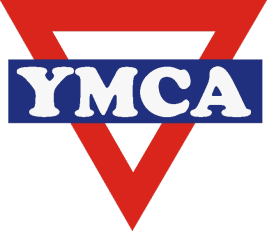 Call for Evs volunteers in Slovakia! YMCA Nesvady, Slovakia is looking for EVS volunteers from: 		 Czech republic, Croatia and Bulgariawhen:	1st  October 2017- 30th September 2018Our organisation is participating in „Erasmus+, Youth in Action” program, which makes us possible to receive volunteers from different countries by European Volunteer Service (EVS) project. We have started hosting foreign volunteers ten years ago, still successfully. We are looking for volunteers, for one year from Czech Republic, Croatia and Bulgaria, starting from 1st October 2017. Accomodation, costs:This project is funded by Erasmus+ program. Volunteers will share a flat. Traveling is financed, to Slovakia, in the begining and in the end of project. Furthermore the volunteers will get pocket money in every month and a bicycle.Who are we? What are we doing?YMCA Nesvady is an organisation, which makes an important part in the local community’s life. Our activities and projects are focusing on children (3-13 years), adolescents (14-17 years), families and older people. In our schedule there are regular clubs. In Wednesday in Klubik we are waiting for toddlers and for their mothers. In M klub and RS klub we organise programs, games, sport or Bible lesson for children between 6 and 13 years old. Reset klub in Friday evening is for teenagers. The summer is also very active. We usually organise two summer camps. One of them is an English camp, in which we cooperate with a group of American volunteers, for more than 100 children. 
We are looking for…Besides these clubs we run several courses and projects. For exemple, our previous volunteers were responsibles for ceramic course, handicraft course, English club or fitness club.  We put emphasis to give space for creating to our volunteers, to You! We are curious about your skills, abilities and interests which you can benefit to our community.  Therefore, we are waiting for a sociable, creative, initiative and communicative person, who is open for new opportunities and challenges!Where?Nesvady is located near to Nové Zámky. This village, of 5000 inhabitants offers all the possibilities for a comfortable life. The local youth community is very strong, our volunteers could always take part and integrate. From Nové Zámky can easily access the capitals, Budapest and Bratislava by train. If You are interested, please send us your CV and motivational letter. After making contact we invite you for a skype interview. If You have any questions write us!Contact:Betka Maglodska, coordinator of YMCA Nesvady.betka@ymca-nesvady.sk skype: betkaymcatel: +421 905 490 632www.ymca-nesvady.sk